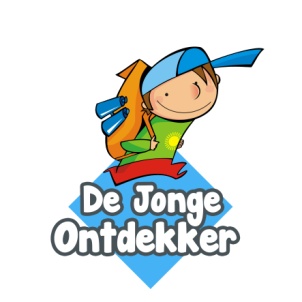   Formulier Intake en AanmeldingDatum intake en naam medewerker: Gegevens kindAchternaam kind:							  M / VRoepnaam:Geboortedatum:BSN:Adres:Postcode:Woonplaats:School: Verwijzer:Gegevens ouder/ verzorger Achternaam:								   M / VRoepnaam:Telefoon thuis:					mobiel:Noodnummer/2de contactpersoon:Adres:Postcode en woonplaats:E- mail:2e ouder/verzorgerAchternaam:								   M / VRoepnaam:Telefoon thuis:					mobiel:Adres:Postcode en woonplaats:E- mail:Indicatie Sociaal Team Naam contactpersoon Sociaal Team/Jeugdconsulent:			Tel:	
E-mail contactpersoon Sociaal:De Jonge Ontdekker registreert in de Verwijsindex van de Gemeente welke kinderen begeleiding ontvangen. Indien we hier gebruik van maken informeren wij altijd de ouders. 
De Verwijsindex is een systeem waarin professionals een signaal kunnen afgeven om hun zorg en/of betrokkenheid aan te geven bij een jeugdige. Het doel van de Verwijsindex is om de betrokken professionals met elkaar in contact te brengen om samen met ouders/jeugdige de best passende ondersteuning/begeleiding te bieden.
GezondheidIs uw kind ingeënt: 	Ja/nee Zijn er bijzonderheden met betrekking tot ziektes? 	Ja/nee 
Zo ja, welke? 
______________________________________________________________________________________________________________________________________________________Is uw kind allergisch? 	Ja/nee 
Zo ja, waarvoor? _____________________________________________________________________Zijn er bijzonderheden met betrekking tot voeding? 	Ja/nee 
Zo ja, welke? ________________________________________________________________________Is er bij uw kind sprake van een diagnose? 	Ja/nee Zo ja, welke en wanneer en door wie is deze gesteld? 
______________________________________________________________________________________________________________________________________________________Gebruikt uw kind medicatie/geneesmiddelen? 	Ja/neeZo ja, welke?_________________________________________________________________________________________________________________________________________________Moet er medicatie worden toegediend ten tijde van de begeleiding van De Jonge Ontdekker? Ja/nee*Zo ja, dan moet er een ‘Overeenkomst gebruik geneesmiddelen’ ingevuld worden. 
Gegevens begeleiding(Aankruisen wat van toepassing is.)Type begeleiding:			0 Onderwijs begeleiding /Begeleiding op school 0 Naschoolse begeleiding0 Zaterdag begeleiding 0 Vakantiebegeleiding 0 Ouderbegeleiding Omschrijving begeleiding:                         0  Begeleiding individueel					0 Begeleiding groep					0 Anders, nl _________________________________Is er voor uw kind reeds opvang/begeleiding in een andere opvanginstelling? Ja	/ nee
Zo ja, waar: ___________________________________________________________________________Vervoer 
Is het vervoer van school naar De Jonge Ontdekker opgenomen in de indicatie? 	Ja / neeIs er sprake van een extern taxibedrijf voor het brengen of halen van uw kind bij De Jonge Ontdekker? Ja / nee       Zo ja, welke?__________________________________tel:__________________________*indien sprake van een extern taxibedrijf is De Jonge Ontdekker niet verantwoordelijk wat betreft vervoersafspraken Aansprakelijkheid
Naam WA Verzekering______________________________Polisnummer:_______________________
*U bent wettelijk aansprakelijk wanneer uw kind schade toebrengt aan eigendommen van Kids Lodge, onderdeel De Jonge Ontdekker.Uitstapjes 
Gaat u akkoord dat uw kind onder begeleiding mee gaat wandelen? 	Ja / nee Gaat u akkoord dat uw kind mee gaat met uitstapjes verzorgd door De Jonge Ontdekker? Dit kan bij spoed ook een huisarts betreffen. 	Ja / nee Mag uw kind zelfstandig naar de andere vestiging lopen? 	Ja/ nee Sporten Heeft uw kind een zwemdiploma? 	Ja / nee 
Zo ja, welke? 	A / B / C 
Kids Lodge is eigenaar van een zwembad. De kinderen van De Jonge Ontdekker maken op sommige momenten gebruik van dit zwembad. (Mits zij minimaal een A-diploma hebben) Ik geef mijn kind toestemming om onder begeleiding deel te nemen:Zwemmen in het zwembad.Fototoestemming De Jonge Ontdekker gebruikt voor foldermateriaal, website en nieuwsbrief regelmatig foto’s van kinderen en medewerkers. Uit oogpunt van privacy kunt u hieronder aangeven of u wel of geen toestemming geeft om foto’s van uw kind(eren) voor deze doeleinde te gebruiken. Deze toestemming kunt u te allen tijde, uitsluitend schriftelijk, herroepen. Projecten die tot stand gekomen zijn ten tijde van de toestemming blijven onder de toestemming vallen. Ik geef toestemming voor: (kruis aan wat van toepassing is) Fotogebruik van de achterkant van uw kind voor collages Fotogebruik op de locatie (foto’s aan de muur, berichtjes naar ouders)Fotogebruik in de nieuwsbrief Fotogebruik op de website, facebook en de flyer Eventuele toelichting / bijzonderheden (overige bijzonderheden): _________________________________________________________________________________________________________________________________________________________________________________________________________________________________Toestemmingsformulier verwerking persoonsgegevens Met inachtneming van de nieuwe privacywetgeving verklaart/verklaren ondergetekende(n) als volgt: Ondergetekende(n) geeft/geven hierbij toestemming aan De Jonge Ontdekker voor de verwerking van zijn/haar persoonsgegevens en die van zijn/haar minderjarige kinderen. Het betreft de persoonsgegevens die door ondergetekende(n) ter beschikking zijn gesteld en/of nodig zijn voor de begeleiding van de kinderen van ondergetekende(n) en het voeren van een deugdelijke administratie hieromtrent.  De toestemming blijft geldig zolang deze benodigd is voor de verwerking of zolang deze toestemming niet door ondergetekende(n) wordt ingetrokken.  Ondertekende gaat ermee akkoord dat hij/zij verantwoordelijk is om eventuele wijzigingen met betrekking tot dit document door te geven aan De Jonge Ontdekker.Plaats _____________________________         Datum____________________________Handtekening ouder 1 voor akkoord:	    ___________________________________  Handtekening ouder 2 voor akkoord:		   ___________________________________        Paraaf De Jonge Ontdekker:                        MaandagDinsdag
Woens
dagDonder
dagVrijdagZaterdagOnderwijs op locatie
(08.30 – 14.00)Woensdag 8.30-12.30  n.v.t.Naschoolse  (14.30 – 18.00) Woensdag 12.30-16.30 n.v.t.Zaterdag  evenweken,
10-16 uur. Zaterdag oneven weken, 10-16 uur